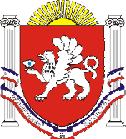 РЕСПУБЛИКА    КРЫМРАЗДОЛЬНЕНСКИЙ РАЙОНБЕРЕЗОВСКИЙ СЕЛЬСКИЙ СОВЕТ 68 (внеочередное) заседание 1 созыва                        РЕШЕНИЕ06.07.2018 года                                          с. Березовка                                            № 571      О рассмотрении протеста прокуратуры Раздольненского района от 25.06.2018 № 13-2018в на решение Березовского сельского совета № 90 от 02.04.2015  «Об утверждении Порядка организации ярмарок и продажи товаров на них на территории Березовского  сельского поселения »       Рассмотрев протест  прокуратуры Раздольненского  района  от 25.06.2018 № 13-2018в на решение Березовского сельского совета № 90 от 02.04.2015 «Об утверждении Порядка организации ярмарок и продажи товаров на них на территории Березовского  сельского поселения», в соответствии с положениями ст.7 Федерального закона  № 131-ФЗ от 06.10.2003г. «Об общих принципах организации местного самоуправления в Российской Федерации », ст. 11 Федерального закона № 381-ФЗ от 28.12.2009г. « Об основах государственного урегулирования торговой деятельности в Российской Федерации», постановлением Совета министров  Республики Крым № 532 от 18.12.2014  « Об утверждении порядка организации ярмарок и  продажи товаров на них на территории Республики Крым»,   с целью приведения нормативных правовых актов  Березовского сельского поселения в соответствие с действующим законодательством                                                ПОСТАНОВЛЯЮ:1. Протест прокуратуры  Раздольненского района от   25.06.2018 № 13-2018в на решение Березовского сельского совета № 90 от 02.04.2015  «Об утверждении Порядка организации ярмарок и продажи товаров на них на территории Березовского  сельского поселения» удовлетворить.2. Решение Березовского сельского совета № 90 от 02.04.2015  «Об утверждении Порядка организации ярмарок и продажи товаров на них на территории Березовского  сельского поселения» отменить.3. Настоящее решение  вступает в силу со дня подписания и подлежит официальному обнародованию на официальном сайте Администрации Березовского сельского поселения (http://berezovkassovet.ru/) и информационном стенде Березовского сельского совета, расположенном по адресу: с. Березовка, ул. Гагарина, 52.   4. Контроль за выполнением настоящего решения возложить  на председателя Березовского сельского совета - главу Администрации Березовского сельского поселения. Председатель Березовского сельскогосовета – глава Администрации Березовского сельского поселения	 						А.Б.Назар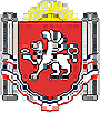 Администрация Березовского сельского поселенияРаздольненского района    Республики   Крым____________________________________________________________________________________Почтовый адрес: 296260  Республика Крым, Раздольненский район, село Березовка, ул.Гагарина, 52,тел. факс (06553) 94-342, e-mail  berezovkassovet@razdolnoe.rk.gov.ruот  09.07. 2018  № 02-16/476на № 13-2018в от 25.06.2018                                                                       Заместителю  прокурора                                                                       Раздольненского района                                                                         советнику юстиции                                                                       Березовиченко Ю.Ю.Уважаемый Юрий Юрьевич!         Прокуратурой  Раздольненского района вынесен протест от 25.06.2018 № 13-2018в на решение Березовского сельского совета № 90 от 02.04.2015  «Об утверждении Порядка организации ярмарок и продажи товаров на них на территории Березовского  сельского поселения»       Протест  прокуратуры Раздольненского  района  от 25.06.2018 № 13-2018в рассмотрен с участием помощника прокурора Раздольненского района Шевченко А.Ю. 06.07.2018 года и удовлетворен.        Во исполнение требований протеста решение Березовского сельского совета № 90 от 02.04.2015  «Об утверждении Порядка организации ярмарок и продажи товаров на них на территории Березовского  сельского поселения»  отменено.        Приложение: копия решения  Березовского сельского поселения  № 571 от 06.07.2018г.  «О рассмотрении протеста прокуратуры Раздольненского района от 25.06.2018 № 13-2018в на решение Березовского сельского совета № 90 от 02.04.2015  «Об утверждении Порядка организации ярмарок и продажи товаров на них на территории Березовского  сельского поселения» на 1 листе.Председатель Березовского сельскогосовета – глава Администрации Березовского сельского поселения	 						А.Б.Назар